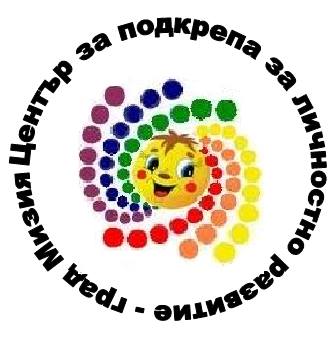 ЦЕНТЪР ЗА ПОДКРЕПА ЗА ЛИЧНОСТНО РАЗВИТИЕ-ГРАД МИЗИЯул.”Петко Банков”№1А,e-mail: kinovska1974@abv.bg                               Утвърждавам:                                                               Емилия Киновска – Директор ЦПЛР                                               СЕДМИЧНО РАЗПИСАНИЕ НА УЧЕБНИТЕ ЗАНЯТИЯ В ЦПЛР,ГР.МИЗИЯза учебната 2017/2018 годинаОбласт Науки и технологииУтвърдено със заповед № 28/ 03.10.2017 година и е в сила от деня на утвърждаването му.№ГрупаВъзрастова групаРъководителДенЧасМясто1.„Полезна Химия“I равнищеМариела Тодоровасряда15.00-16.30ч.ОУ”Отец Паисий” с.СофрониевоОбласт ИзкустваОбласт ИзкустваОбласт ИзкустваОбласт ИзкустваОбласт ИзкустваОбласт ИзкустваОбласт Изкуства2.”Заедно учим и творим”II равнищеЕмилия Киновскапетък15.00-16.30ч.ЦПЛР - Мизия3.Приложно изкуство“Незабравка“Без равнищеИрена Вълковав дни,когато преподавателят е II смяна в ДГ8.50- 9.20чДГ“Незабравка“4.„Малки актьори“I равнищеИвайла Ивановавторник15.00-16.10ч.ОУ”Отец Паисий“-с.Софрониево5.Дискобалет“Незабравка“Без равнищеПепа Найденовав дни,когато преподавателят е II смяна в ДГ8.50-9.20ч.ДГ“Незабравка“6.Дискобалет „Мания”I равнищеДаниела Цуровавторник четвъртък15.00-16.10ч.ОУ”Цанко Церковски“Мизия7.Вокална група“Веселите камбанки“ I равнищеБорислав Борисовпонеделниксряда15.00-16.10 ч.ОУ”Цанко Церковски”МизияОбласт СпортОбласт СпортОбласт СпортОбласт СпортОбласт СпортОбласт СпортОбласт Спорт8.Лека атлетикаII равнищеКрасимир Мариновпонеделниквторниксряда15.00-16.30 ч.ОУ”Цанко Церковски”Мизия9.ФутболII равнищеКрасимир Мариновчетвъртък15.00-16.30 ч.ОУ“Цанко Церковски“Мизия